Class 1 Activities to support Home LearningClass 1 Activities to support Home LearningClass 1 Activities to support Home LearningClass 1 Activities to support Home LearningClass 1 Activities to support Home LearningPhonicsCollect bottle tops and write a letter of the alphabet on each one.How many different words can you make?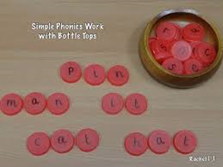 MathsGo for a walk, collect 21 stones/pebbles.  Write a numeral on each one from 0-20.  Now can you put them in order, close your eyes, ask an adult to remove 1, 2 or even 3 numbers –which ones are missing?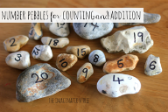 Writing Can you write a shopping list for a grown up so that they don’t forget anything – make sure you include your favourite treat!.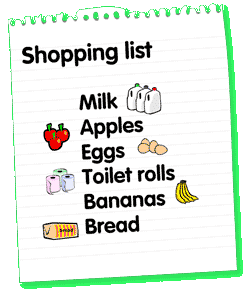 Expressive Art and Design/ArtCan you build the Three Bears’ cottage? Use a box or maybe some Lego. Can you make some furniture too? 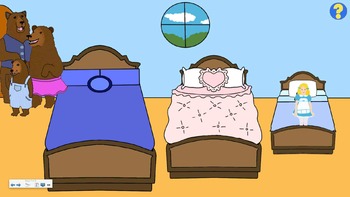 Expressive Art and Design/ Design and TechnologyCan you make some breakfast pancakes for Goldilocks so that she doesn’t eat the Bears’ porridge!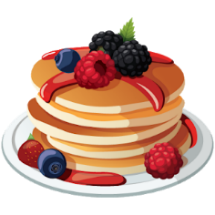 Understanding the World/GeographyWhere would you most like to go on holiday?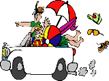 Why?Who will you take with you?What is it like there?Understanding the World/ScienceGo for a walk with a grown up, how many things in the list can you tick off?Something redA bugName two things you can see in the skyFind 4 pine conesFind 2 tree stumps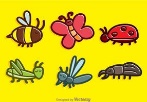 Understanding the World/ ScienceMake some slime with a grown up…eeeeew!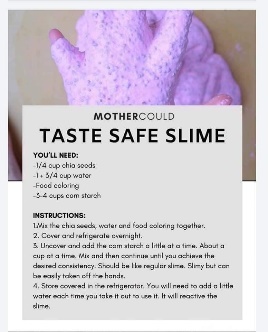 PSED/PHSCEDraw a picture to say Thank You to the NHSsend it to ghccomms@ghc.nhs.uk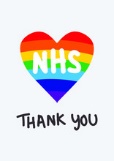 Don’t forget to write your name, age and  the name of your school.Expressive Art and Design/Music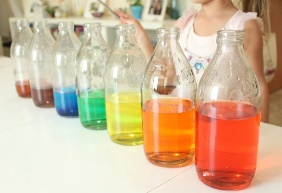 Collect 5 bottles and fill with water to different levels – blow over the top and see if you can hear the different sounds each one makes.  Can you make a sound pattern?